РОССИЙСКАЯ ФЕДЕРАЦИЯИРКУТСКАЯ ОБЛАСТЬАдминистрациямуниципального образования «Катангский район»П О С Т А Н О В Л Е Н И Е                   От 10.01.2019	с. Ербогачен	№ 6-пОб организации общественных работ в Катангском районе в 2019 годуВ целях обеспечения гарантий социальной защиты и материальной поддержки безработных граждан, руководствуясь ст.ст. 7.2, 12, 24, 28 Закона Российской Федерации от 19,04.1991 ТЧ 1032-1 «О занятости населения в Российской Федерации», постановлением Правительства Российской Федерации от 14.07.1997 875 «Об утверждении Положения об организации общественных работ», ст. 48 Устава муниципального образования «Катангский район», администрация муниципального образования «Катангский район»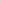 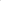 ПОСТАНОВЛЯЕТ:Организовать в 2019 году проведение общественных работ в организациях различных форм собственности в Катангском районе.Утвердить перечень видов общественных работ с учетом того, что к общественным работам не относится деятельность, связанная с необходимостью срочной ликвидации последствий аварий, стихийных бедствий, катастроф и других чрезвычайных ситуаций и требующая специальной подготовки работников, а также их квалифицированных и ответственных действий в кратчайшие сроки. (Приложение 1).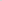 З. Руководителям организаций различных форм собственности заключать с ОГКУ ЦЗН Катангского района договоры о совместной деятельности по организации и проведению общественных работ на условиях и в соответствии с требованиями, установленными действующим законодательством.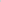 Заместителю мэра муниципального образования «Катангский район» 
Е.В. Васильевой совместно с ОГКУ ЦЗН Катангского района (по согласованию) обеспечить организацию оплачиваемых общественных работ на предприятиях и в организациях, находящихся в муниципальной собственности.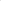 5. Опубликовать настоящее постановление в «Муниципальном вестнике МО «Катангский район».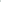 6. Контроль за исполнением постановления возложить на заместителя мэра муниципального образования «Катангский район» Васильеву Е.В.Мэр МО «Катангский район»                                                                         С.Ю.ЧонскийПриложение к постановлению администрации МО «Катангский район» от 10.01.2019  № 6-пПеречень видов оплачиваемых общественных работСельское хозяйство1. 	Возделывание и уборка овощей и плодов.2. 	Возделывание и уборка технических культур.З. 	Выборка рассады.Заготовка и хранение сельхозпродукции.Заготовка кормов, сена.Обработка и уборка кормовых культур.Очистка от снега крыш сельскохозяйственных объектов.Переборка картофеля.Подсобные работы в сельском хозяйстве.Посадка рассады.Работы временного характера, связанные с содержанием и выпасом скота, содержанием птицы.12.	Ремонт животноводческих, складских и других помещений.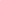 Ремонт и изготовление тары.Сезонная помощь при проведении сельскохозяйственных работ.Слесарные работы.16.	Сортировка овощей и фруктов.17.	Уборка, урожая различных культур.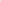 Укладка овощей и фруктов на хранение.Уничтожение сорняков.Участие в проведении весенне-полевых работ.Лесное хозяйство22.	Восстановление лесов после пожаров (обрубка, обрезка).23.	Вырубка кустарников, деревьев, покос травы, уборка территорий от мусора, работы по вывозу мусора.24.	Заготовка леса.Заготовка лесных семян.Очистка лесных делянок от порубочных остатков.Подготовка почвы под питомники и лесопосадки, уход за насаждениями.Подсобные работы в лесных хозяйствах.Посадка и прополка елочек.Посадка саженцев.Санитарная очистка леса.Сбор и заготовка лекарственных растений, грибов, ягод.33.	Сохранение и развитие лесопаркового хозяйства.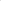 Штабелевка леса.ПромышленностьРабота в швейных цехах (закройщик, швея, гладильщик готовых изделий и другое).Вырубка деревьев и кустарников под линиями электропередач.Косметический ремонт зданий и цехов.Мытье окон производственных помещений.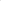 Очистка крыш и территорий предприятий от снега.Переработка леса, деревообработка.Переработка сельскохозяйственной продукции.Погрузочно-разгрузочные работы.Подсобные работы.Пошив спецодежды.Производство непродовольственных товаров: изготовление сувениров, изделий народных промыслов; мебели, оборудования из дерева.Производство пиломатериалов, изготовление срубов и другое. 47. Производство пищевой продукции: переработка плодоовощной продукции, соление и переработка овощей, фруктов, мясной и молочной продукции.Производство строительных материалов.Слесарные работы.50.	Уборка производственных помещений.51.	Уборка и благоустройство территорий.Строительство52.	Благоустройство сдаваемых объектов.53.	Земляные работы.54.	Малярные и штукатурные работы.55.	Ошкуривание бревен.Подсобные работы в строительстве.Подсобные, вспомогательные и другие работы при прокладке водопроводных и других коммуникаций.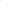 Участие в строительстве и ремонте объектов социально-культурного назначения, детских и спортивных площадок.Дорожное строительствоБлагоустройство, устройство тротуаров и проездных путей.Выращивание и уход за посадками, обрезка веток для обеспечения видимости.Замена поврежденных дорожных знаков.Очистка дорожных покрытий от грязи и снега в местах, недоступных для дорожной техники.63.	Подсобные работы при строительстве и ремонте дорог, мостов.Подсыпка гравия и песка.Скашивание травы и вырубка кустарника на обочинах, откосах, уборка порубочных остатков.Торговля, общественное питание, материально-техническое снабжение и сбыт, заготовкаБытовое обслуживание.Доставка товаров на дом по заказам населения.68.	Мытье посуды.Неквалифицированная помощь продавцам и поварам.Обеспечение населения услугами торговли, общественного питания и бытового обслуживания.Подноска грузов.Подсобные работы в магазинах, кафе, столовых.Подсобные работы при выпечке хлеба.Работа продавцом в сельских магазинах на период отпусков.Торговое обслуживание населения в местах отдыха.Уборка помещений кафе, столовых и другое.Упаковка, фасовка товаров.Образование, культура, искусство и наукаОбслуживание аттракционов.Обслуживание библиотечной сферы.Обслуживание зрелищных мероприятий культурного назначения (спортивных соревнований и другое).Организация досуга детей и молодежи в учреждениях культуры, лагерях труда и отдыха, оздоровительных лагерях, детских садах.Проведение экскурсий.Работа воспитателем, вожатым на детских площадках, в детских оздоровительных лагерях (сезонная).84.	Ремонт книг.85.	Оформление стендов, планшетов, альбомов для ветеранов и участников войн.Работа в учреждениях культуры (установка мебели, оборудования, расклейка афиш и другое).Участие в подготовке и проведении новогодних и рождественских праздников.Здравоохранение, физкультура и предоставление социальных услугОказание социальной помощи участникам войн, ветеранам, престарелым и инвалидам (вскапывание огородов, заготовка дров, косметический ремонт квартир и другое).Обслуживание спортивных сооружений, мест отдыха.90.	Работа в качестве младшего медицинского персонала на период отпусков и в период массовых инфекционных заболеваний (санитарки, уборщицы).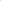 91.	Снабжение населения и муниципальных учреждений топливом.92.	Стирка белья.93.	Уборка помещений.Государственное управление94.	Оформление документов в органах статистики, паспортных столах.95.	Помощь в организации и содержании архивов, Составление списков землепользователей.Уборка служебных помещений.Уточнение сведений домовых книг.Участие в проведении федеральных и региональных общественных кампаний (статистических, социологических исследований, переписей, опросов общественного мнения, избирательных комиссий и другое).Участие в проверке состояния адресного хозяйства.ПрочиеАрхивные вспомогательные работы.Временные работы по делопроизводству в организациях.102.	Доставка корреспонденции, работа курьером.103.	Занесение информации в базу данных компьютера.104.	Машинописные работы.105.	Работа няней на дому.106.	Работы в гардеробе (прием и выдача верхней одежды).107.	Распространение рекламы, печатных изданий.